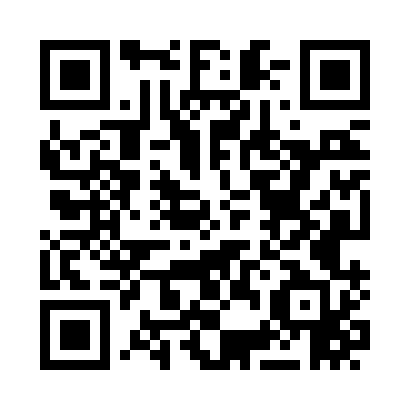 Prayer times for Walker River, Nevada, USAMon 1 Jul 2024 - Wed 31 Jul 2024High Latitude Method: Angle Based RulePrayer Calculation Method: Islamic Society of North AmericaAsar Calculation Method: ShafiPrayer times provided by https://www.salahtimes.comDateDayFajrSunriseDhuhrAsrMaghribIsha1Mon4:035:371:024:578:2610:002Tue4:045:371:024:588:2610:003Wed4:045:381:024:588:269:594Thu4:055:381:024:588:269:595Fri4:065:391:024:588:269:586Sat4:065:391:024:588:259:587Sun4:075:401:034:588:259:578Mon4:085:401:034:588:259:579Tue4:095:411:034:588:249:5610Wed4:105:421:034:588:249:5611Thu4:115:421:034:588:249:5512Fri4:125:431:034:588:239:5413Sat4:135:441:034:588:239:5314Sun4:145:451:034:588:229:5315Mon4:155:451:044:588:219:5216Tue4:165:461:044:588:219:5117Wed4:175:471:044:588:209:5018Thu4:185:481:044:588:209:4919Fri4:195:481:044:588:199:4820Sat4:205:491:044:588:189:4721Sun4:215:501:044:588:189:4622Mon4:225:511:044:588:179:4523Tue4:245:521:044:578:169:4424Wed4:255:521:044:578:159:4325Thu4:265:531:044:578:149:4126Fri4:275:541:044:578:139:4027Sat4:285:551:044:578:139:3928Sun4:305:561:044:568:129:3829Mon4:315:571:044:568:119:3730Tue4:325:581:044:568:109:3531Wed4:335:581:044:568:099:34